РАСПИСАНИЕ БОГОСЛУЖЕНИЙ в храме прп. Сергия РадонежскогоНА ОКТЯБРЬ 2021 г. Молебны и панихиды совершаются 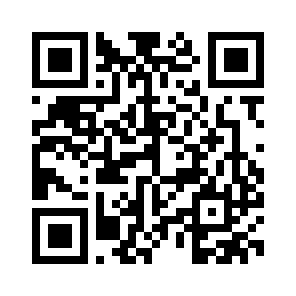 ежедневноАдрес сайта храма - www.arhangelhram.ru Адрес в Youtube - www.youtube.com/c/ХрамАрхистратигаМихаилаЗеленоградСтраница Вконтакте - www.vk.com/arhangelhramzelenogradСтраница Инстаграм - www.instagram.com/zelenogradhram1 Пт.Прп. Евмения, еп. Гортинского. Мц. Ариадны. Утреня, Литургия 9 ч.2 Сб.Суббота по Воздвижении. Мчч. Трофима, Савватия и Доримедонта. Блгвв. кнн. Феодора Смоленского и чад его Давида и Константина, Ярославских чудотворцев. Утреня, Литургия 9 ч.Всенощная 16 ч.3 Вс.Неделя 15-я по Пятидесятнице, по Воздвижении. Вмч. Евстафия Плакиды, жены его Феопистии и чад их Агапия и Феописта. Мчч. и испп. Михаила, кн. Черниговского, и болярина его Феодора, чуд. 1-я  Литургия 7 ч.2-я  Литургия 9 ч. 30 мин.Вечерня с Акафистом иконе «Всецарица» 16 ч.4 Пн.Отдание праздника Воздвижения Животворящего Креста Господня. Ап. от 70-ти Кодрата. Обрéтение мощей свт. Димитрия, митр. Ростовского.Утреня, Литургия 9 ч.5 Вт.Прор. Ионы. Сщмч. Фоки, еп. Синопийского. Блж. Параскевы ДивеевскойУтреня, Литургия 9 ч.6 Ср.Зачатие честного, славного Пророка, Предтечи и Крестителя Господня Иоанна. Прославление свт. Иннокентия, митр. Московского.Утреня, Литургия 9 ч.7 Чт.Первомц. равноап. Феклы. Прп. Коприя. Утреня, Литургия 9 ч.Всенощная 17 ч.8 Пт.Преставление прп. Сергия, игумена Радонежского, всея России чудотворца1-я  Литургия 7 ч.2-я  Литургия 9 ч. 30 мин.9 Сб.Преставление ап. и ев. Иоанна Богослова. Свт. Тихона, патр. Московского и всея России.Утреня, Литургия 9 ч.Всенощная 16 ч.10 Вс.Неделя 16-я по Пятидесятнице. Мч. Каллистрата и дружины его: Гимнасия и иных. Прп. Савватия Соловецкого. 1-я  Литургия 7 ч.2-я  Литургия 9 ч. 30 мин.Вечерня с Акафистом прп. Сергию Радонежскому 16 ч.11 Пн.Прп. Харитона Исповедника. Прпп. схим. Кирилла и схим. Марии, родителей прп. Сергия Радонежского.Обретение мощей прмц. вел. кн. Елисаветы.Утреня, Литургия 9 ч.12 Вт.Прп. Кириака отшельника. Мчч. Дады, Гаведдая и Каздои. Прп. Феофана Милостивого.Утреня, Литургия 9 ч.13 Ср.Сщмч. Григория епископа, просветителя Великой Армении. Свт. Михаила, первого митр. Киевского.Утреня, Литургия 9 ч.Всенощная 17 ч.14 Чт.Покров Пресвятой Владычицы нашейБогородицы и Приснодевы Марии1-я  Литургия 7 ч.2-я  Литургия 9 ч. 30 мин.15 Пт.Сщмч. Киприана, мц. Иустины и мч. Феоктиста. Блж. Андрея, Христа ради юродивого. Прав. воина Феодора Ушакова.Утреня, Литургия 9 ч.16 Сб.Сщмч. Дионисия Ареопагита, еп. Афинского. Сщмч. Рустика пресв. и Елевферия диак.Утреня, Литургия 9 ч.Всенощная 16 ч.17 Вс.Неделя 17-я по Пятидесятнице.Сщмч. Иерофея, еп. Афинского. Обрéтение мощей свтт. Гурия, архиеп. Казанского, и Варсонофия, еп. Тверского. 1-я  Литургия 7 ч.2-я  Литургия 9 ч. 30 мин.Вечерня с Акафистом иконе «Неупиваемая Чаша» 16 ч.18 Пн.Свтт. Московских Петра, Феогноста, Алексия, Киприана, Фотия,  Ионы, Геронтия, Иоасафа, Макария, Филиппа, Иова, Ермогена, Тихона, Петра, Филарета, Иннокентия и  Макария. Мц. ХаритиныУтреня, Литургия 9 ч.19 Вт.Апостола Фомы. Утреня, Литургия 9 ч.20 Ср.Мчч. Сергия и Вакха. Мчч. Иулиана пресв. и Кесария диак.Утреня, Литургия 9 ч.21 Чт.Прп. Пелагии. Прп. Досифея Верхнеостровского, Псковского.Утреня, Литургия 9 ч.22 Пт.Ап. Иакова Алфеева. Прпп. Андроника и жены его Афанасии.Прав. Авраама праотца и племянника его Лота.Утреня, Литургия 9 ч.23 Сб.Мчч. Евлампия и Евлампии. Прп. Амвросия Оптинского. Утреня, Литургия 9 ч.Всенощная 16 ч.24 Вс.Неделя 18-я по Пятидесятнице. Память святых отцов VII Вселенского Собора. Ап. Филиппа, единого от семи диаконов. Собор всех святых, в Оптиной пустыни просиявших.1-я  Литургия 7 ч.2-я  Литургия 9 ч. 30 мин.Вечерня с Акафистом Архистратигу Михаилу 16 ч.25 Пн.Мчч. Прова, Тараха и Андроника. Прп. Космы, еп. Маиумского, творца канонов.Утреня, Литургия 9 ч.26 Вт.Иверской иконы Божией Матери.Мчч. Карпа, еп. Фиатирского, Папилы диак., Агафодора и мц. Агафоники.Утреня, Литургия 9 ч.27 Ср.Мчч. Назария, Гервасия, Протасия, Келсия. Утреня, Литургия 9 ч.28 Чт.Прп. Евфимия Нового, Солунского. Прмч. Лукиана, пресв. Антиохийского. Свт. Афанасия исп., еп. Ковровского.Утреня, Литургия 9 ч.29 Пт.Мч. Лонгина сотника, иже при Кресте Господни.Прп. Галла. Утреня, Литургия 9 ч.30 Сб.Прор. Осии. Прмч. Андрея Критского. Мчч. бесср. Космы и Дамиана Аравийских и братий их.Утреня, Литургия 9 ч.Всенощная 16 ч.31 Вс.Неделя 19-я по Пятидесятнице. Апостола и евангелиста Луки. Обрéтение мощей прп. Иосифа, иг. Волоцкого, чуд. 1-я  Литургия 7 ч.2-я  Литургия 9 ч. 30 мин.Вечерня с Акафистом иконе «Всецарица» 16 ч.